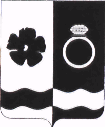 Муниципальное казённое учреждение«Отдел культуры, молодёжной политики, спорта и туризма администрации Приволжского муниципального района»ул.Революционная , д.63, г.Приволжск, Ивановская область, 155550, тел.8 (49339) 2-11-40, 2-13-93e-mail: okmcit_priv2020@mail.ru                       План - график мероприятий учреждений культуры и спортаПриволжского муниципального районас  12.09.2022 года по  18.09.2022 годаНачальник                                                                                                                                                                    Т.Н. Кучина МКУ «ОКМСиТ» МКУ «ОКМСиТ» МКУ «ОКМСиТ» МКУ «ОКМСиТ» МКУ «ОКМСиТ» МКУ «ОКМСиТ» МКУ «ОКМСиТ» МКУ «ОКМСиТ» МКУ «ОКМСиТ» МКУ «ОКМСиТ» МКУ «ОКМСиТ» МКУ «ОКМСиТ»№п/пНазвание мероприятияДата, время место проведенияДата, время место проведенияУчастники мероприятияУчастники мероприятияОтветственное лицоОтветственное лицоПартнеры по проведениюПартнеры по проведениюУчастие в СМИУчастие в СМИ1.2.МБУ ГДКМБУ ГДКМБУ ГДКМБУ ГДКМБУ ГДКМБУ ГДКМБУ ГДКМБУ ГДКМБУ ГДКМБУ ГДКМБУ ГДКМБУ ГДК№п/пНазвание мероприятияДата, время место проведенияДата, время место проведенияУчастники мероприятияУчастники мероприятияОтветственное лицоОтветственное лицоПартнеры по проведениюПартнеры по проведениюУчастие в СМИУчастие в СМИ1.Кинопоказы14.09.2022-18.09.2022кинозал14.09.2022-18.09.2022кинозалжители городажители городаБорисова В.Н.Борисова В.Н.Фонд киноФонд киноОф. страницы ГДК (ВК, ОК)Оф. страницы ГДК (ВК, ОК)2.Участие в курсах повышения квалификации в рамках проекта «Творческие люди».05.09.2022-21.09.202205.09.2022-21.09.2022Р. БеловР. БеловР. БеловР. БеловПермский гос. институтПермский гос. институтОф. страницы ГДК (ВК, ОК)Оф. страницы ГДК (ВК, ОК)3.Молодёжная программа «Танцующий мост».17.09.202219:0017.09.202219:00молодежьмолодежьСмирнова М.Г.Смирнова М.Г.Оф. страницы ГДК (ВК, ОК)Оф. страницы ГДК (ВК, ОК)МКУ ЦГБМКУ ЦГБМКУ ЦГБМКУ ЦГБМКУ ЦГБМКУ ЦГБМКУ ЦГБМКУ ЦГБМКУ ЦГБМКУ ЦГБМКУ ЦГБМКУ ЦГБ№п/пНазвание мероприятияДата, время место проведенияДата, время место проведенияУчастники мероприятияУчастники мероприятияУчастники мероприятияОтветственное лицоОтветственное лицоПартнеры по проведениюПартнеры по проведениюУчастие в СМИ1.ЗОЖ. Работа с детьми. Беседа «Алкоголь-начало конца».13.09.202213.09.2022социальная сеть VKсоциальная сеть VKсоциальная сеть VKБиблиотекарь Ингарского сельского отдела Илларионова Е.В.Библиотекарь Ингарского сельского отдела Илларионова Е.В.https://vk.com/privbibl2.Библиопосиделки «Журналу «Крокодил»-100лет».15.09.202215.09.2022социальная сеть VKсоциальная сеть VKсоциальная сеть VKТолпыгинского сельского отдела Дехтерева О.В.Толпыгинского сельского отдела Дехтерева О.В.https://vk.com/privbibl3.Цикл «Народные традиции»:  Фольклорный день в библиотеке. «Встречаем осень золотую» (Семён Летопроводец: Старый славянский праздник приближения осени. Встреча осени. Начало свадеб и посиделок.)14.09.202214.09.2022социальная сеть VKсоциальная сеть VKсоциальная сеть VKЗав. детского отдела Комарова Н.А.Зав. детского отдела Комарова Н.А.https://vk.com/detskiiotdelmkycgb4.Продвижение  книги и чтения. Книжная выставка – совет «Мне понравилась книга!»16.09.202216.09.2022социальная сеть VK,социальная сеть VK,социальная сеть VK,Библиотекарь Ингарского сельского отдела Илларионова Е.В.Библиотекарь Ингарского сельского отдела Илларионова Е.В.https://vk.com/privbibl5.190 лет со дня рождения русского врача, физиолога, общественного деятеля С.П. Боткина.Слайд – презентация «Корифей российской медицины».16.09.202216.09.2022социальная сеть VKсоциальная сеть VKсоциальная сеть VKЗав. методическим отделом Ратькова Н.В.Зав. методическим отделом Ратькова Н.В.https://vk.com/privbibl6.165 лет со дня рождения учёного, изобретателя, конструктора, мыслителя, писателя К. Э. Циолковского.Познавательный час«Была ему звездная книга ясна».Выставка «От мечты – к науке».Устный журнал «Космические тайны».Презентация «По страницам жизни Константина Эдуардовича Циолковского».«Жил такой великий Человек» - литературный обзор.17.09.202217.09.2022социальная сеть VKсоциальная сеть VKсоциальная сеть VKБиблиотекарь Горки-Чириковскогосельского отдела Белова Л.А. Библиотекарь детского отдела Горошкова Н.В.Библиотекарь Кунестинского сельского отдела Постникова О.В.Библиотекарь Рождественского сельского отдела Морозова Н.А.Библиотекарь Новского сельского отдела Беляева Н.А.Библиотекарь Горки-Чириковскогосельского отдела Белова Л.А. Библиотекарь детского отдела Горошкова Н.В.Библиотекарь Кунестинского сельского отдела Постникова О.В.Библиотекарь Рождественского сельского отдела Морозова Н.А.Библиотекарь Новского сельского отдела Беляева Н.А.https://vk.com/privbiblhttps://vk.com/detskiiotdelmkycgb7.Книжная выставка «Ходит осень по дорожке».17.09.202217.09.2022социальная сеть VKсоциальная сеть VKсоциальная сеть VKБиблиотекарь Кунестинского сельского отдела Постникова О.В.Библиотекарь Кунестинского сельского отдела Постникова О.В.https://vk.com/privbibl8.День работников леса. Экологическая игра «По лесным тропинкам».Выставка-загадка «Лес – природы, дар бесценный».18.09.202218.09.2022социальная сеть VKсоциальная сеть VKсоциальная сеть VKБиблиотекарь Горки-Чириковскогосельского отдела Белова Л.А.Библиотекарь Горки-Чириковскогосельского отдела Белова Л.А.https://vk.com/privbibl9.«О пользе и вреде интернета» - информ. час.18.09.202218.09.2022социальная сеть VKсоциальная сеть VKсоциальная сеть VKБиблиотекарь Рождественского сельского отдела Морозова Н.А.Библиотекарь Рождественского сельского отдела Морозова Н.А.https://vk.com/privbiblМБУ ДО ДМШМБУ ДО ДМШМБУ ДО ДМШМБУ ДО ДМШМБУ ДО ДМШМБУ ДО ДМШМБУ ДО ДМШМБУ ДО ДМШМБУ ДО ДМШМБУ ДО ДМШМБУ ДО ДМШМБУ ДО ДМШ№п/пНазвание мероприятияДата, время место проведенияУчастники мероприятияУчастники мероприятияУчастники мероприятияОтветственное лицоОтветственное лицоПартнеры по проведениюПартнеры по проведениюУчастие в СМИУчастие в СМИ1.Работа с учебной документацией, обновление сайта.в течение неделипреподаватели, учащиеся, родителипреподаватели, учащиеся, родителипреподаватели, учащиеся, родителиДугин А.В.Дугин А.В.2.«В.Т. Спиваков – великий дирижер»- беседа-презентация.12.09.202214:00преподаватели, учащиеся, преподаватели, учащиеся, преподаватели, учащиеся, Дугин А.В.Дугин А.В.МБУ ДО ДШИМБУ ДО ДШИМБУ ДО ДШИМБУ ДО ДШИМБУ ДО ДШИМБУ ДО ДШИМБУ ДО ДШИМБУ ДО ДШИМБУ ДО ДШИМБУ ДО ДШИМБУ ДО ДШИМБУ ДО ДШИ№п/пНазвание мероприятияДата, время место проведенияУчастники мероприятияУчастники мероприятияУчастники мероприятияОтветственное лицоОтветственное лицоПартнеры по проведениюПартнеры по проведениюУчастие в СМИУчастие в СМИ1.Учебный процесс12.09.2022-18.09.2022   МБУ ДО ДШИ г. ПлёсПреподавателиПреподавателиПреподавателиАнтонова Е.И.Антонова Е.И.МАУ ФКиС «Арена»МАУ ФКиС «Арена»МАУ ФКиС «Арена»МАУ ФКиС «Арена»МАУ ФКиС «Арена»МАУ ФКиС «Арена»МАУ ФКиС «Арена»МАУ ФКиС «Арена»МАУ ФКиС «Арена»МАУ ФКиС «Арена»МАУ ФКиС «Арена»МАУ ФКиС «Арена»№п/пНазвание мероприятияДата, время место проведенияДата, время место проведенияУчастники мероприятияУчастники мероприятияОтветственное лицоОтветственное лицоПартнеры по проведениюПартнеры по проведениюУчастие в СМИУчастие в СМИ1.Работа с документацией; работа в соц. сетях,работа в системеАИС ГТО,(тренировки согласно расписанию).12.09.2022-18.09.202212.09.2022-18.09.2022Касаткина Н.А.Касаткина Н.А.2.Выполнение нормативов ГТО беговых видов 13.09.2022стадион «Труд»13.09.2022стадион «Труд»ВСК «Витязь»ВСК «Витязь»Шварева Е.Н.Шварева Е.Н.Сайт, соц. сетиСайт, соц. сети3.Занятия по северной ходьбе14.09.2022,16.09.2022стадион «Труд»14.09.2022,16.09.2022стадион «Труд»дошкольникидошкольникиШварева Е.НШварева Е.НСайт, соц. сетиСайт, соц. сети4.Первенство Ивановской области среди ветеранов18.09.202211:00г. Кохма18.09.202211:00г. КохмаКоманда ФК Кохма- ФК «Искра»Команда ФК Кохма- ФК «Искра»Касаткина Н.А.Касаткина Н.А.Сайт, соц. сетиСайт, соц. сети5.Первенство Ивановской области по футболу18.09.202215:00г. Родники18.09.202215:00г. РодникиФК «Родник2»- ФК «Искра»ФК «Родник2»- ФК «Искра»Касаткина Н.А.Касаткина Н.А.Сайт, соц. сетиСайт, соц. сетиМУ Редакция Приволжская ВолнаМУ Редакция Приволжская ВолнаМУ Редакция Приволжская ВолнаМУ Редакция Приволжская ВолнаМУ Редакция Приволжская ВолнаМУ Редакция Приволжская ВолнаМУ Редакция Приволжская ВолнаМУ Редакция Приволжская ВолнаМУ Редакция Приволжская ВолнаМУ Редакция Приволжская ВолнаМУ Редакция Приволжская ВолнаМУ Редакция Приволжская Волна№п/пНазвание мероприятияДата, время место проведенияДата, время место проведенияУчастники мероприятияУчастники мероприятияОтветственное лицоОтветственное лицоПартнеры по проведениюПартнеры по проведениюУчастие в СМИУчастие в СМИ1.«Верить или нет»12.09.202208:00, 11:0015:00, 21:0012.09.202208:00, 11:0015:00, 21:00Жители районаЖители районагл. редакторВетчинников Д.В.гл. редакторВетчинников Д.В.МКУ ЦГБМКУ ЦГБ2.«Гастрономический дилижанс»13.09.202208:00, 11:0015:00, 21:0013.09.202208:00, 11:0015:00, 21:00Жители районаЖители районагл. редакторВетчинников Д.В.гл. редакторВетчинников Д.В.МКУ ЦГБМКУ ЦГБ3.«Между нами девочками»14.09.202208:00, 11:0015:00, 21:0014.09.202208:00, 11:0015:00, 21:00Жители районаЖители районагл. редакторВетчинников Д.В.гл. редакторВетчинников Д.В.4.«Светофор»15.09.202208:00, 11:0015:00, 21:0015.09.202208:00, 11:0015:00, 21:00Жители районаЖители районагл. редакторВетчинников Д.В.гл. редакторВетчинников Д.В.ГИБДДг. ПриволжскГИБДДг. Приволжск5.«Музыка счастливого детства»16.09.202208:00, 11:0015:00, 21:0016.09.202208:00, 11:0015:00, 21:00Жители районаЖители районагл. редакторВетчинников Д.В.гл. редакторВетчинников Д.В.6.«Юмористические рассказы».17.09.202208:00, 11:0015:00, 21:0017.09.202208:00, 11:0015:00, 21:00Жители районаЖители районагл. редакторВетчинников Д.В.гл. редакторВетчинников Д.В.МКУ ЦГБМКУ ЦГБ7.«Кумиры»18.09.202208:00, 11:0015:00, 21:0018.09.202208:00, 11:0015:00, 21:00Жители районаЖители районагл. редакторВетчинников Д.В.гл. редакторВетчинников Д.В.8.«Миг истории», «Травник», «Готовим вкусно», «Новости», «Гороскоп», «Поздравления»,«Детское времечко», «Погода».ежедневно07:00-21:00ежедневно07:00-21:00Жители районаЖители районагл. редакторВетчинников Д.В.гл. редакторВетчинников Д.В.МКУ ЦГБМКУ ЦГБОбщественный историко – краеведческий музейОбщественный историко – краеведческий музейОбщественный историко – краеведческий музейОбщественный историко – краеведческий музейОбщественный историко – краеведческий музейОбщественный историко – краеведческий музейОбщественный историко – краеведческий музейОбщественный историко – краеведческий музейОбщественный историко – краеведческий музейОбщественный историко – краеведческий музейОбщественный историко – краеведческий музейОбщественный историко – краеведческий музей№п/пНазвание мероприятияДата, время место проведенияДата, время место проведенияУчастники мероприятияУчастники мероприятияОтветственное лицоОтветственное лицоПартнеры по проведениюПартнеры по проведениюУчастие в СМИУчастие в СМИ1.Обзорная экскурсия по залам музея. по согласованиюпо согласованиюпо согласованиюпо согласованиюПлетнева Г.В.Плетнева Г.В.2.Интерактивная программа «Урожай».по согласованию по согласованию по согласованиюпо согласованиюПлетнева Г.В.Плетнева Г.В.Приволжской районной общественной ветеранской организации Всероссийской общественной организации ветеранов (пенсионеров) войны, труда, Вооруженных Сил и правоохранительных органов.Приволжской районной общественной ветеранской организации Всероссийской общественной организации ветеранов (пенсионеров) войны, труда, Вооруженных Сил и правоохранительных органов.Приволжской районной общественной ветеранской организации Всероссийской общественной организации ветеранов (пенсионеров) войны, труда, Вооруженных Сил и правоохранительных органов.Приволжской районной общественной ветеранской организации Всероссийской общественной организации ветеранов (пенсионеров) войны, труда, Вооруженных Сил и правоохранительных органов.Приволжской районной общественной ветеранской организации Всероссийской общественной организации ветеранов (пенсионеров) войны, труда, Вооруженных Сил и правоохранительных органов.Приволжской районной общественной ветеранской организации Всероссийской общественной организации ветеранов (пенсионеров) войны, труда, Вооруженных Сил и правоохранительных органов.Приволжской районной общественной ветеранской организации Всероссийской общественной организации ветеранов (пенсионеров) войны, труда, Вооруженных Сил и правоохранительных органов.Приволжской районной общественной ветеранской организации Всероссийской общественной организации ветеранов (пенсионеров) войны, труда, Вооруженных Сил и правоохранительных органов.Приволжской районной общественной ветеранской организации Всероссийской общественной организации ветеранов (пенсионеров) войны, труда, Вооруженных Сил и правоохранительных органов.Приволжской районной общественной ветеранской организации Всероссийской общественной организации ветеранов (пенсионеров) войны, труда, Вооруженных Сил и правоохранительных органов.Приволжской районной общественной ветеранской организации Всероссийской общественной организации ветеранов (пенсионеров) войны, труда, Вооруженных Сил и правоохранительных органов.Приволжской районной общественной ветеранской организации Всероссийской общественной организации ветеранов (пенсионеров) войны, труда, Вооруженных Сил и правоохранительных органов.№п/пНазвание мероприятияДата, время место проведенияУчастники мероприятияУчастники мероприятияОтветственное лицоОтветственное лицоОтветственное лицоПартнеры по проведениюПартнеры по проведениюУчастие в СМИУчастие в СМИ1.Оф. страницы ГДК (ВК, ОК)Оф. страницы ГДК (ВК, ОК)